À: COORDENAÇÃO DO PROGRAMA DE PÓS-GRADUAÇÃO EM LETRAS DA UFPI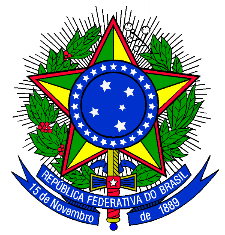 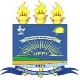 Sr. Coordenador,Encaminho a essa Coordenação, via e-mail, 1 exemplar, acompanhado deste Requerimento, e ao/a meu/minha Orientador(a) Prof(a). Dr(a). _______________________________ os três exemplares da versão parcial da minha ______________(Dissertação ou Tese), para que sejam adotadas as providências necessárias à realização da _____________________. Discente: Matrícula nº:Título da Dissertação/Tese: Nº de páginas:Área:Data da Defesa: Local: Hora:Banca Examinadora:Orientador(a) Prof(a). Dr(a). Examinador(a) Interno Prof(a). Dr(a).Examinador(a) Externo Prof(a). Dr(a).CPF: IES:Maior TitulaçãoAno de Conclusão:E-mail:*Examinador(a) Interno SUPLENTE Prof(a). Dr(a). RESUMO: Palavras-chaves:N. TermosP. DeferimentoTeresina, _______ / ____________________/__________________________________________________________________Discente ___________________________________________________________Orientador(a)P.S.: As assinaturas podem ser eletrônicas.